 Fourth Sunday After Pentecost June 16, 20249:30am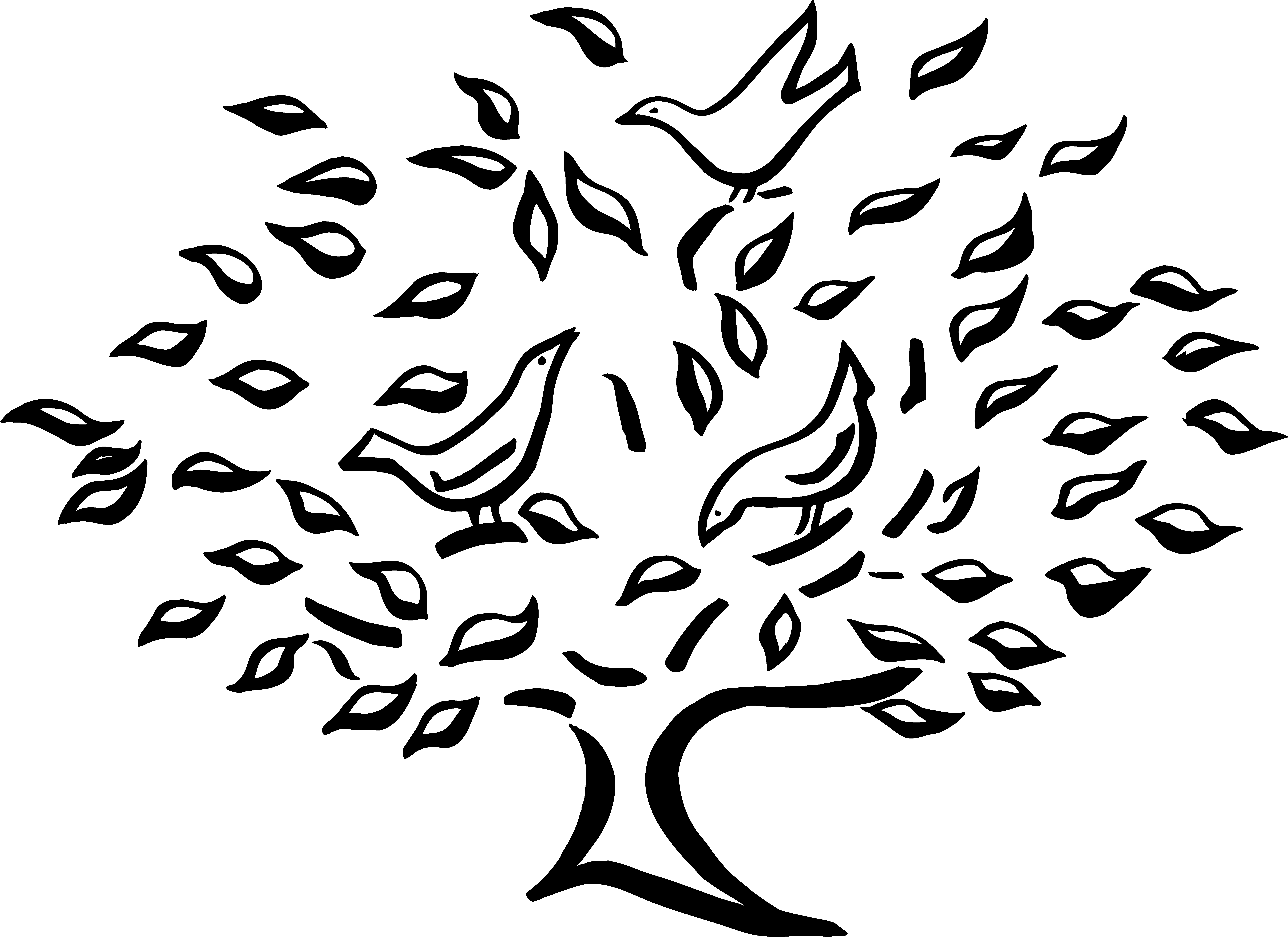 Christ Lutheran Church6500 E. Stearns StreetLong Beach, California 90815Phone 562-598-2433www.christlutheranlb.comPreschool 562-594-6117www.clplb.comPsalms of PraiseWritten by Christ Lutheran Members and FriendsI thank God for giving me a new valve in my heartso I can spend more time with my grandchildrenand we can all praise you for your love to us all.--AnonymousWelcome to worship! We’re glad you’re here!To assist in your worship:bold print means we respond together * means rise in body or spirit, + you may make the sign of the cross should you so desire.It is our joy to worship with your whole family this morning!We encourage everyone of all ages and abilities to worship together.We offer a “pray-ground” located in the back left of the Sanctuary for those with littles to have some room for movement and activity. The Narthex (gathering space at the entry) also has some resources for families, including activity bags filled with crayons, paper and storybooks. These supplies can be used in the Narthex or brought into the Sanctuary. For those that find themselves in the Narthex, there is a speaker with which you can still hear the service. Lastly, a changing table is located in the restroom off the Narthex. Please ask an usher if you need any assistance.TODAY’S worship THEMEThe mustard seed becomes a great shrub that shelters the birds, recalling ancient images of the tree of life. We’d expect a cedar or a sequoia, but Jesus finds the power of God better imaged in a tiny, no-account seed. It’s not the way we expect divine activity to look. Yet the tree of life is here, in the cross around which we gather, the tree into which we are grafted through baptism, the true vine that nourishes us with its fruit in the cup we share. It may not appear all that impressive, but while nobody’s looking it grows with a power beyond our understanding.Worship services for Christ Lutheran Church- Long Beach are live-streamed to Facebookand later archived to YouTube. By entering the sanctuary and by your presence here,you consent to be photographed, filmed, and/or otherwise recorded.Please alert an usher if this is of concern to you.Our liturgy is taken from:Sundays and Seasons.com. Copyright 2024 Augsburg Fortress. All rights reserved.Reprinted by permission under Augsburg Fortress Liturgies Annual License #20338.Reprinted by permission under CCLI license # 230154. All rights reserved.Reprinted by permission under  2024 One License #A-706154. All rights reserved.PRELUDE                                                                                                Roger Halvorson    WELCOME AND ANNOUNCEMENTS GATHERINGThe Holy Spirit calls us together as the people of God.*GATHERING SONG            As Rain from the Clouds                            ELW #508  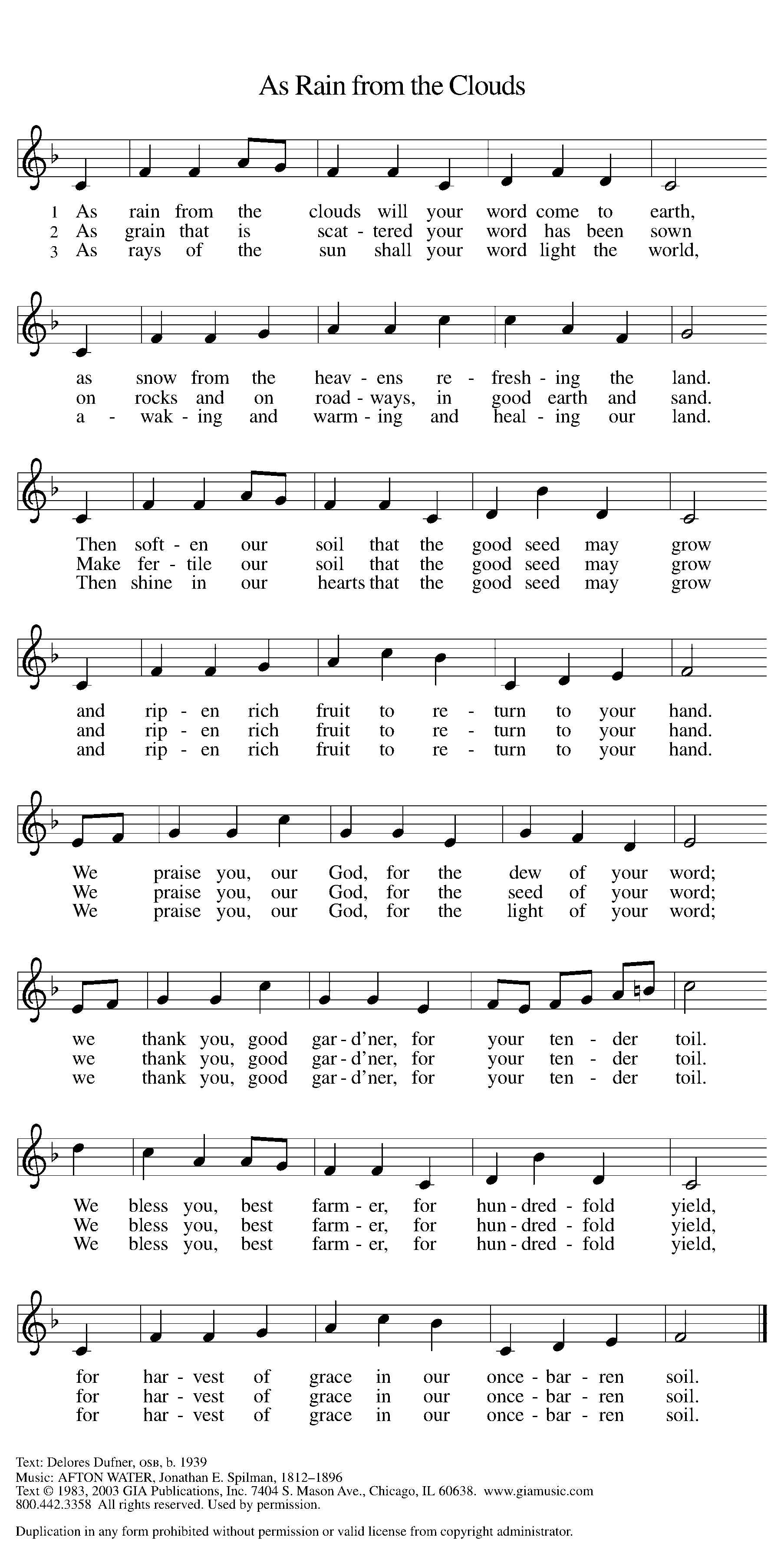 *CONFESSION AND FORGIVENESSAll may make the sign of the cross, the sign that is marked at baptism, as the presiding minister begins.Blessed be the holy Trinity, ☩ one God, the God of manna, the God of miracles, the God of mercy. Amen.Drawn to Christ and seeking God’s abundance, let us confess our sin.Silence is kept for reflection.God, our provider, help us. It is hard to believe there is enough to share. We question your ways when they differ from the ways of the world in which we live.We turn to our own understanding rather than trusting in you. We take offense at your teachings and your ways. Turn us again to you. Where else can we turn?Share with us the words of eternal life and feed us for life in the world. Amen.Beloved people of God: in Jesus, the manna from heaven, you are fed and nourished. By Jesus, the worker of miracles, there is always more than enough. Through Jesus, ☩ the bread of life, you are shown God’s mercy: you are forgiven and loved into abundant life. Amen.*GREETINGThe grace of our Lord Jesus Christ, the love of God, and the communion of the Holy Spirit be with you all. And also with you.*KYRIE 								         ELW pg.184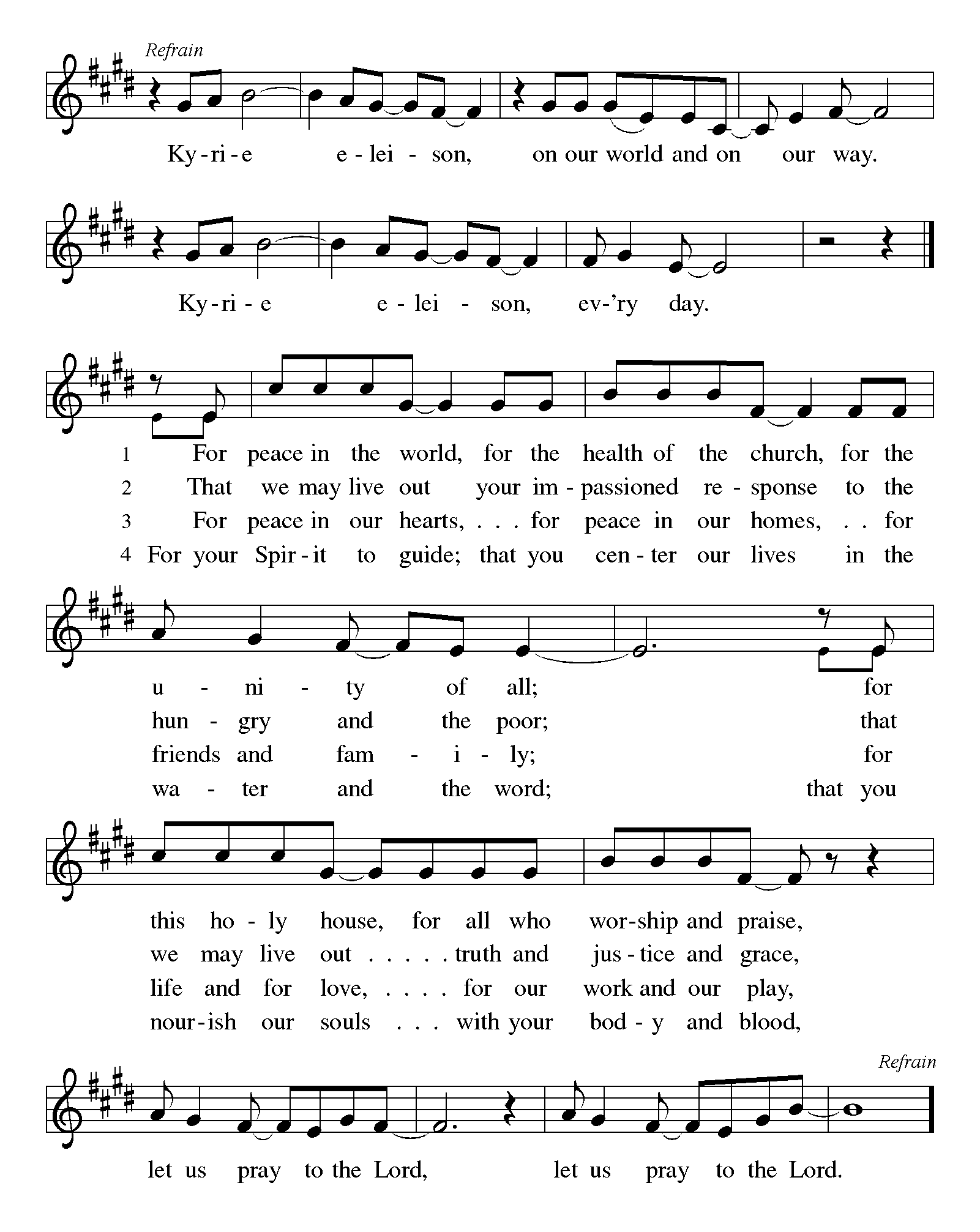 Verse 1For peace in the world, for the health of the church, for the unity of all;for this holy house, for all who worship and praise,let us pray to the Lord, let us pray to the Lord.(Refrain)Verse 3For peace in our hearts, for peace in our homes, for friends and family;for life and for love, for our work and our play,let us pray to the Lord, let us pray to the Lord.(Refrain)*PRAYER OF THE DAYLet us pray. A brief silence. O God, you are the tree of life, offering shelter to all the world. Graft us into yourself and nurture our growth, that we may bear your truth and love to those in need, through Jesus Christ, our Savior and Lord. Amen.WORDGod speaks to us in scripture reading, preaching, and song.___________________________________________________________________________________________________________________________________________________________CHILDREN’S CHAT FIRST READING        	 Ezekiel 17:22-24     	      Pew Bible Old Testament Pg.873SECOND READING         2 Corinthians 5:6-10,14-17  Pew Bible New Testament Pg.190     Word of God, Word of Life. Thanks be to God.*GOSPEL ACCLAMATION		        Seek Ye First			      W&P #122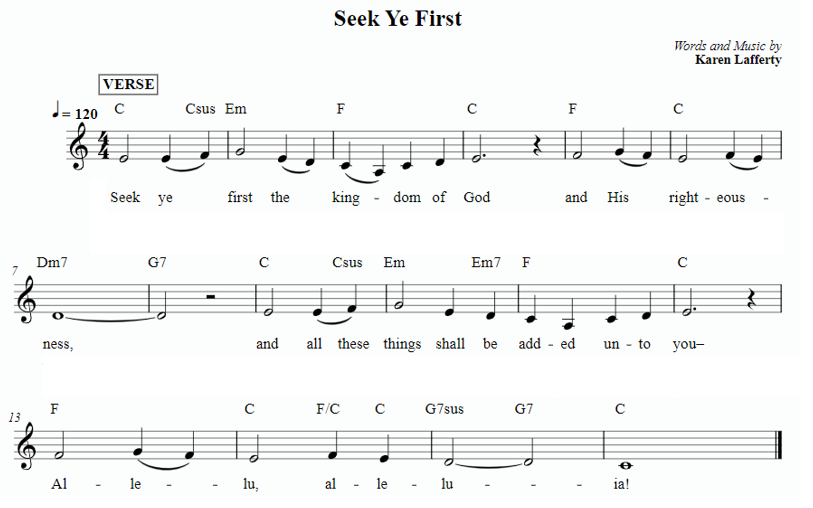 *GOSPEL                                       Mark 4:26-34          Pew Bible New Testament Pg.39 The Gospel comes from Mark, the 4th chapter. Glory to you, O Lord.The reading concludes: The Gospel of the Lord. Praise to you, O Christ.SERMON                                                   		          	                                  Pastor Nikki Fielder*SERMON HYMN               For the Fruit of All Creation                               ELW #679 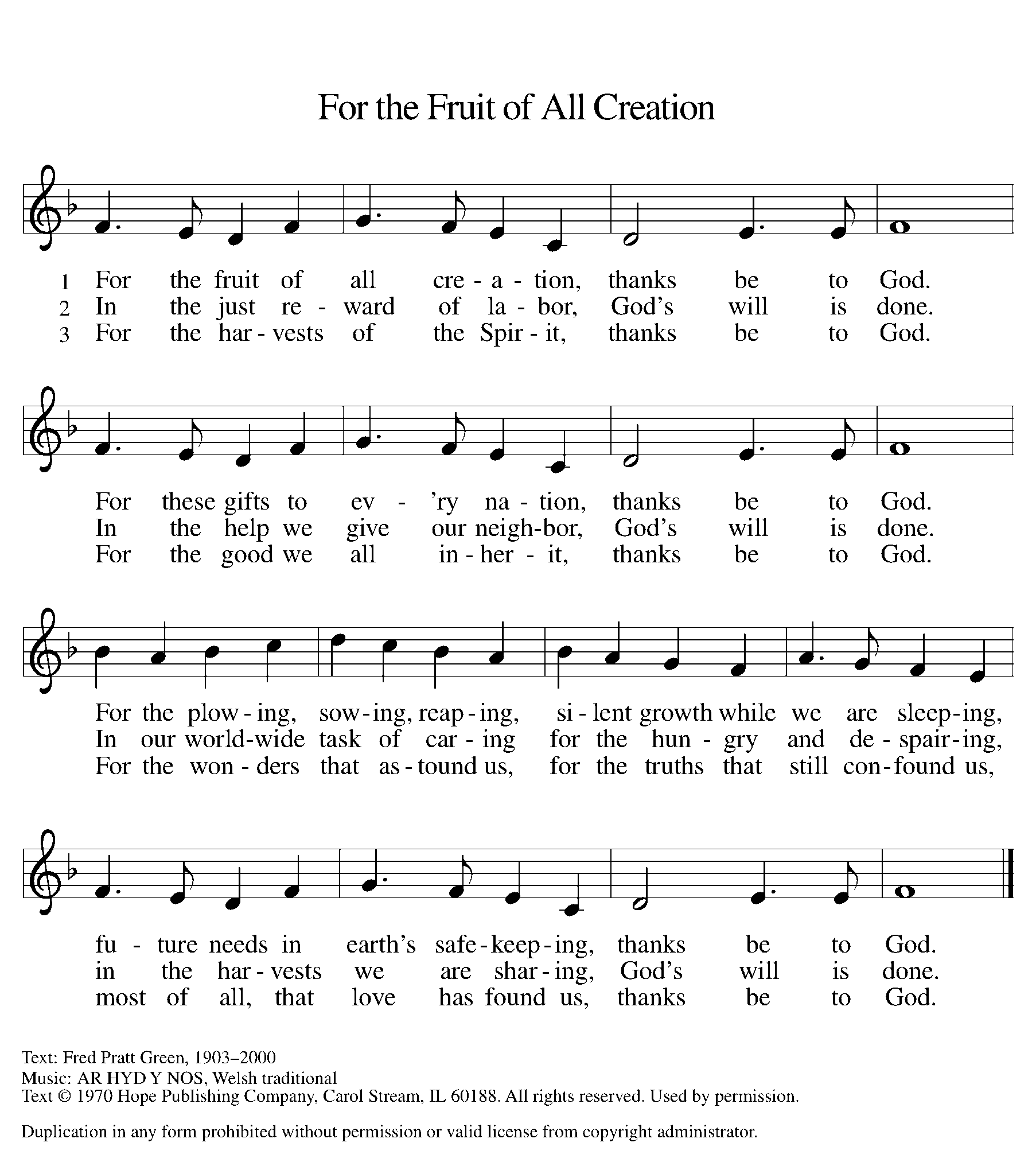 *APOSTLES’ CREEDI believe in God, the Father almighty, creator of heaven and earth.I believe in Jesus Christ, God’s only Son, our Lord, who was conceived by the Holy Spirit, born of the virgin Mary, suffered under Pontius Pilate, was crucified, died, and was buried; he descended to the dead. On the third day he rose again; he ascended into heaven, he is seated at the right hand of the Father, and he will come to judge the living and the dead. I believe in the Holy Spirit, the holy catholic church, the communion of saints, the forgiveness of sins, the resurrection of the body, and the life everlasting. Amen.PRAYERS OF THE CHURCHWe come before the triune God to pray for our communities, ourselves, and our world.A brief silence.Merciful God,receive our prayer.Receive our prayers, O God, and come quickly to our aid, through the power of the Spirit and the love of Jesus Christ. Amen.*SHARING OF PEACEThe peace of Christ be with you always.  And also with you.OFFERTORY                                        At His Name                                  Chancel Choir                                               *OFFERTORY RESPONSE                 Refiner’s Fire                Purify my heart, let me be as gold and precious silver.Purify my heart, let me be as gold, pure gold.Chorus:Refiner’s fire: My heart’s one desire is to be holy, set apart for You, Lord.I choose to be holy, set apart for You, my Master: Ready to do Your will.*OFFERTORY PRAYERLet us pray together, Jesus, Bread of life, you have set this table with your very self, and called us to the feast of plenty. Gather what has been sown among us, and strengthen us in this meal. Make us to be what we receive here, your body for the life of the world. Amen.MEALGod feeds us with the presence of Jesus.*THE GREAT THANKSGIVING				     The Lord be with you.   And also with you.Lift up your hearts.   We lift them to the Lord,Let us give thanks to the Lord our God.  It is right to give our thanks and praise.It is indeed right, our duty and our joy……and with angels and archangels, cherubim and seraphim, we praise your name and join their unending hymn:*HOLY, HOLY, HOLY		Holy, Holy, Holy                                ELW pg.173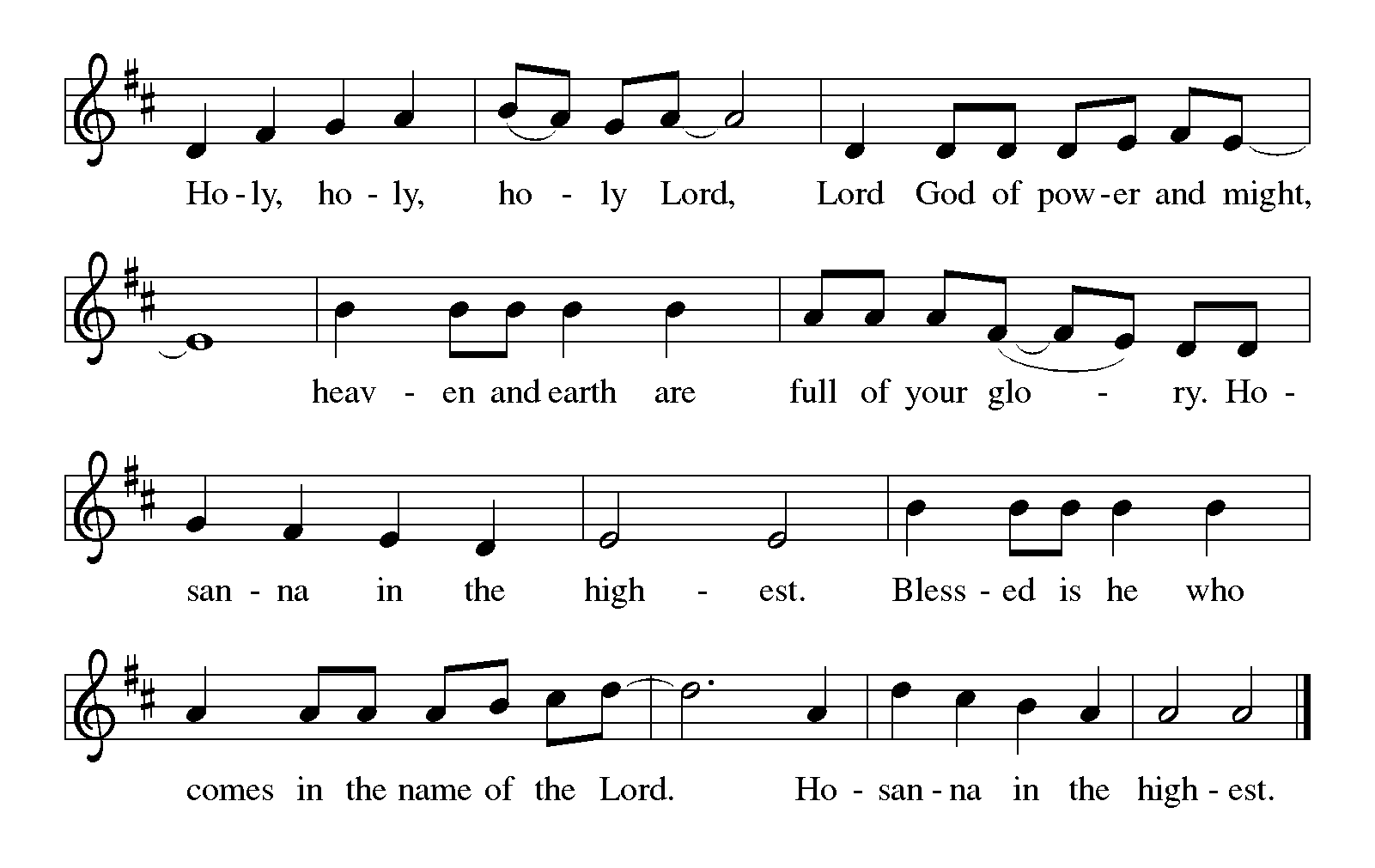 *THANKSGIVING AT THE TABLE…Pour out upon us the Spirit of your love, O Lord, and unite the wills of all who share this heavenly food, the body and blood of Jesus Christ, our Lord; to whom, with you and the Holy Spirit, be all honor and glory, now and forever.  Amen.*LORD’S PRAYER 							     Our Father in heaven, hallowed be your name, your kingdom come, your will be done, on earth as in heaven. Give us today our daily bread. Forgive us our sinsas we forgive those who sin against us. Save us from the time of trial and deliver us from evil. For the kingdom, the power, and the glory are yours, now and forever.  Amen.DISTRIBUTION OF HOLY COMMUNIONWe believe that this is Jesus' table. All are welcome and invited to commune.  We serve communion by “intinction”; receive the bread and dip it in the chalice of red wine. Currently we are offering individual communion cups as an alternative to intinction if you so desire. Both wine and grape juice (white) are offered in the tray.  Gluten free bread is available; let your server know. Should you choose not to commune, please come forward to receive a blessing. Please cross your arms across your chest.INVITATION TO COMMUNIONChrist has set the table with more than enough for all. Come!lamb of god 			Lamb of God                               	 ELW pg.174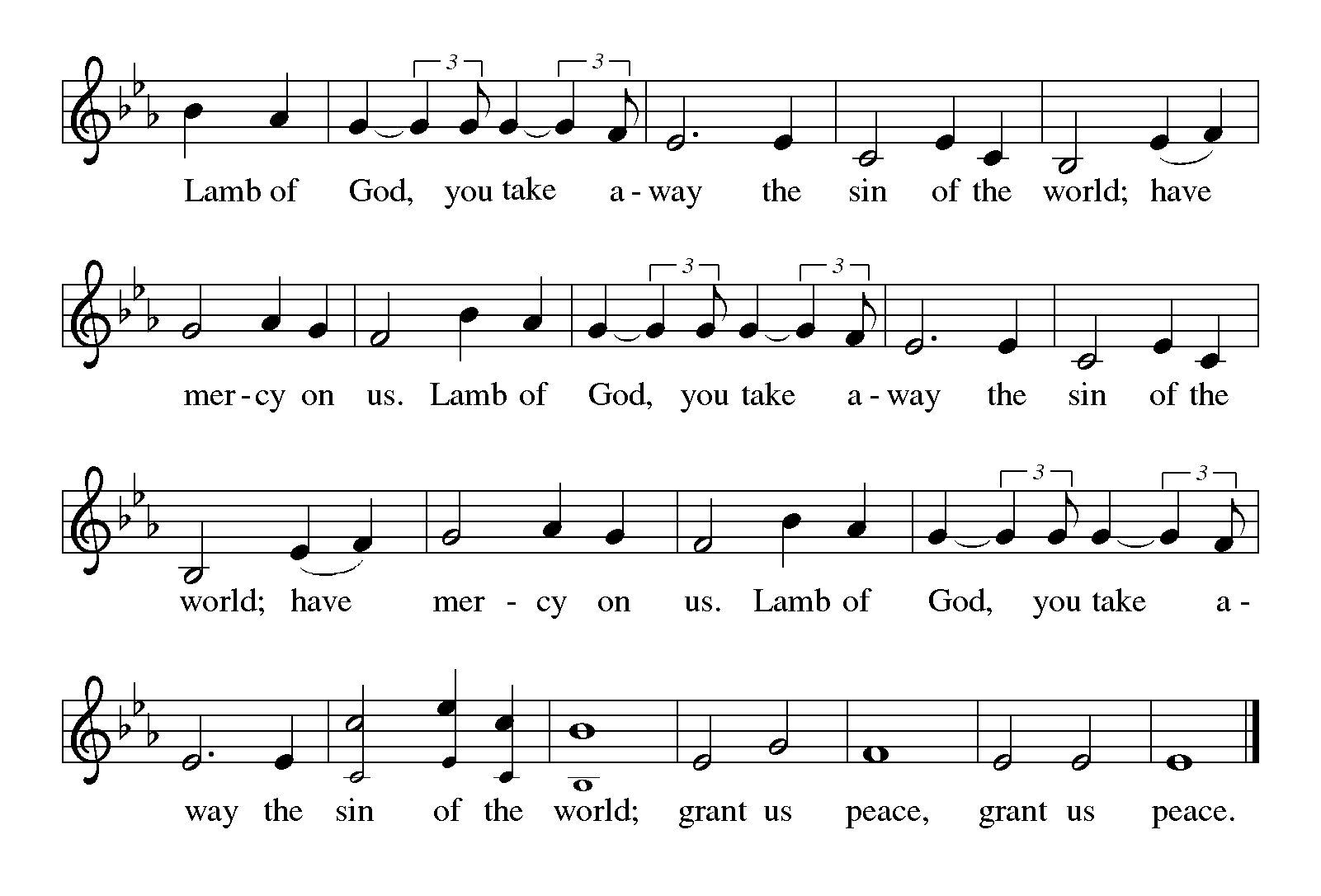 COMMUNION SONG                  Build Us Up, Lord                                      ELW #670 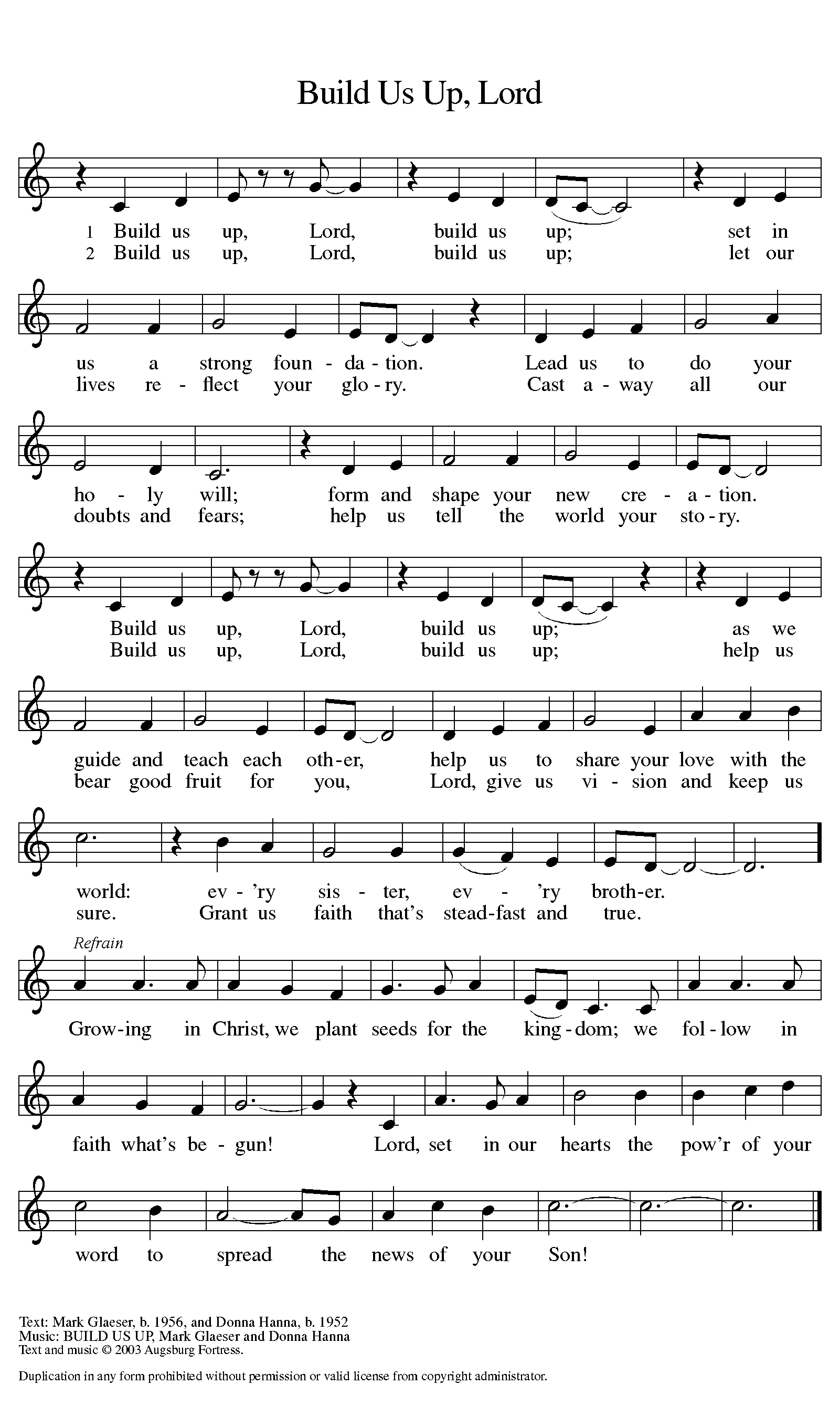 *POST COMMUNION BLESSINGThe body and blood of our Lord Jesus Christ strengthen you and keep you in his grace. Amen.*PRAYER AFTER COMMUNIONLet us pray, Jesus, Bread of life, we have received from your table more than we could ever ask. As you have nourished us in this meal, now strengthen us to love the world with your own life. In your name we pray. Amen.SENDINGGod blesses us and sends us in mission to the world.*BLESSINGThe blessing of God, who provides for us, feeds us, and journeys with us, ☩ be upon you now and forever. Amen.*SENDING HYMN               Sent Forth by God’s Blessing                         ELW #547 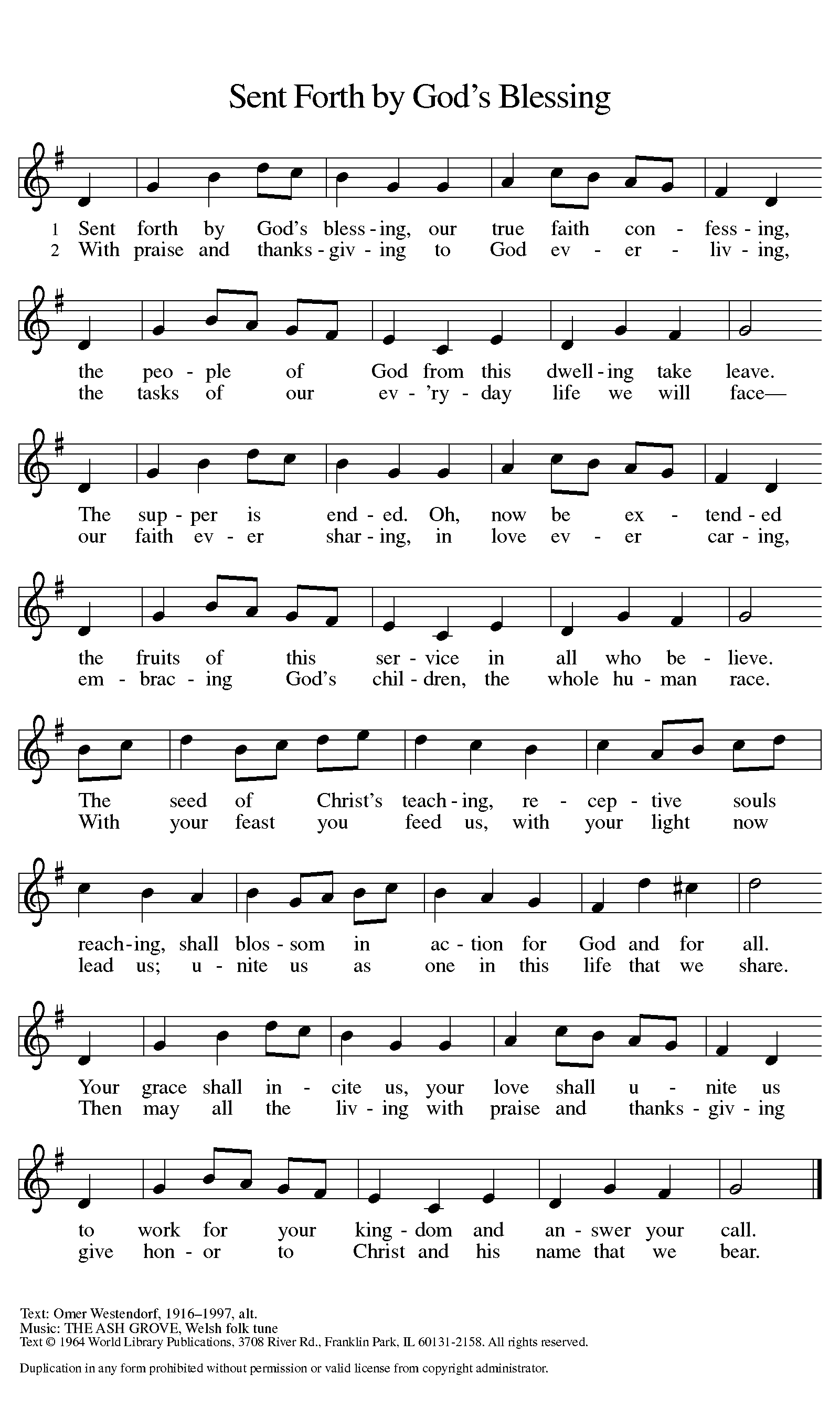 *DismissalGo in peace. You are the body of Christ.Thanks be to God.POSTLUDE                                                                                            Roger HalvorsonCHRIST LUTHERAN CHURCH STAFFPastor                                                Rev. Nikki Fielder, pastor@christlutheranlb.comOffice Manager                                Kim Croes, officemanager@christlutheranlb.comPreschool Director                                                          Lisa Clinton, info@clplb.comChoir Director                                                           Kim Philips, kimsings@msn.comAccompanist								  Roger HalvorsonA/V Technicians                                                               Brad Croes and Josh BakerMissionary to Colombia  					             Linda Gawthorne Mission StatementLiving by Christ’s example, we welcome, serve, and love all through God’s grace.Vision StatementEmbracing the truth that God’s love and grace is for all, Christ Lutheran Church is a vibrant and active community spreading the good news through acceptance, action, and benevolence.Our Position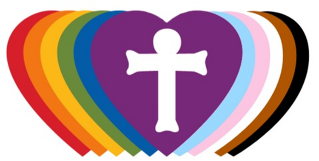 Christ is ALIVE!Reconciling in Christ (RIC) Welcome StatementChrist Lutheran Church is a congregation who joyfully welcomes everyone who enters our doors. We recognize that each of us is a unique creation made in the image of God. We celebrate and give thanks for the many diverse gifts that God has bestowed on us. We proclaim ourselves to be an open and affirming congregation to all of God's children, welcoming into our ministry persons of every race, culture, age, gender identity, gender expression, sexual orientation, ability, and economic status. We commit ourselves to the work of anti-racism and creating an anti-racist space. We believe that through our openness we all grow in our faith through Christ's teaching to love one another as God loves us.LIKE us on Facebook at www.facebook.com/christlutheranlbWrite a review of Christ Lutheran Church on YELP  